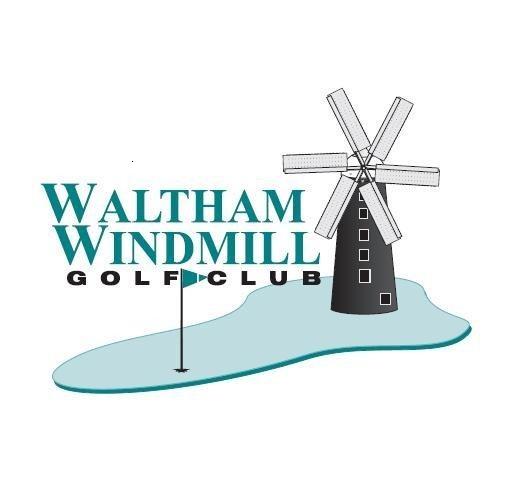 WALTHAM WINDMILL GOLF CLUBHANDICAP AND COMPETITIONS COMMITTEEMINUTES OF THE MEETING HELD ON THURSDAY 14TH NOVEMBER 2019ITEMACTION BY:1PresentS Dickson, I Griffiths,  L Turner, S Wood, I Boyd, A Auckland, J Mackay, S Bennett, C Norvock, G Cowley, M Quickfall, C Browne2ApologiesG Ives, L Turner, J Brydon3Minutes of the previous meetingAgreed and to be posted on the notice board4Matters Arising Steve Dickson elected as ChairmanIain Boyd elected as TreasurerAndy Auckland elected as Handicaps SecretaryChris Browne to help Andy Auckland with competitionsSD welcomed Martin Quickfall and Chris Browne to the committee55.15.2Correspondence receivedLetter received from Steve Kellett re cancellation of winter league due to adverse weather and that the pairs who had a bye would have opportunity to play all their matches whereas those who did not play all received 1 point per pair.  After discussion agreed that these were the rules under which players had entered the competition.  Letter to be sent to Steve Kellett regarding the decision.JM has registered club for the Daily Mail FoursomesJM66.1Treasurers report – Steve WoodSW gave a report on who had won both net and gross prizes.  Not quite 50/50% Bank balance - £1192Less TSG funds - £282.00Funds available - £910.00Income Supplementary cards - £62.00Expenses Engraving - £171.00Tony Jacklin Pro and Junior - £20.0077.1Handicaps – Andy AucklandNothing to report88.18.2Competitions – Andy AucklandTurkey Trot – Sat 16th November – Currently 80 enteredWinter Tankard – Sun 1st DecemberWhiskey Galore – Sat 14th DecemberMixed winter league agreed 2 groups from each league to go through giving ¼ final, semi and final.  Could not be agreed before as entry numbers and number of leagues not known.99.1Captains Report: Ian GriffithsJack Browning is going to Captain A League for 2020.Reported what a good day that he had at Woodhall Spa for the annual dinner with SD and MQ.  Although the weather was not good for golf all enjoyed themselves.An exchange day for the gents section has been arranged with Boston on Friday 7th August.  MQ is arranging a bus.There are low numbers for the winter ball and it is hoped that these will increase.Christmas draw is on Monday 16th December1111.111.211.311.4 11.511.6Any Other BusinessMQ asked if there could be a roll up on the dates of the winter league for those. Not playing in the competition.  This will be discussed at the next meeting after SB has collated information regarding the number of people who may be interested.  If agreed at next meeting to be trialed in January.PSI has not been working sometimes recently.  Uses XP so if goes wrong would mean replacing it.AA informed committee that B team had won the trophy back again at Cleethorpes.  Congratulations was given.SD explained that TSG funds were for A and B teams to use.  Expenditure needed to be sanctioned by the committee.There is also a junior fund which again needs expenditure sanctioned by the committee.Signatures on cheques need to be changed.  JM and IB to be added12Date of next meeting: Thursday 5th December at 6.00pm